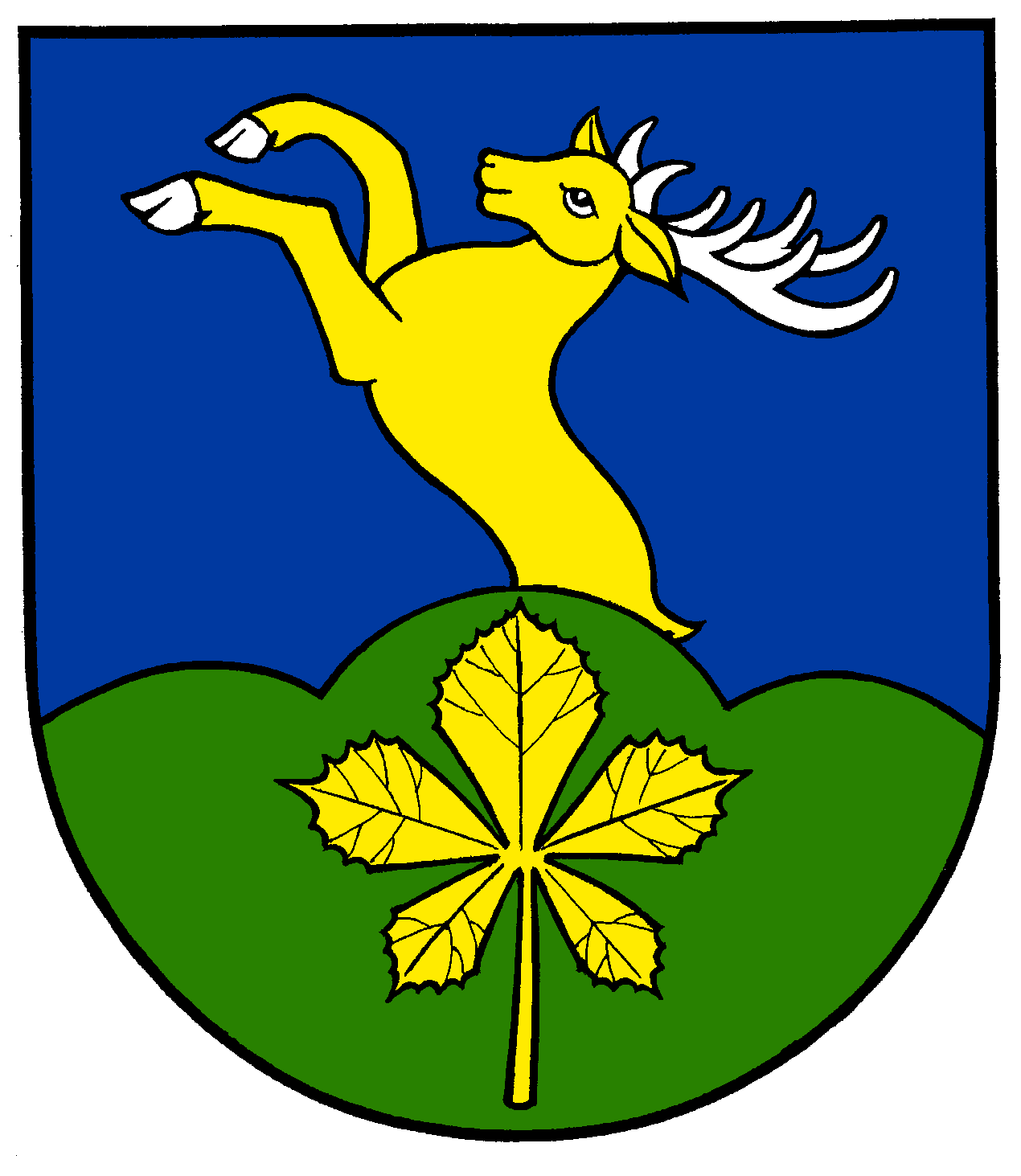 OBEC   M A C O VObecný úrad Macov                      Macov č. 42, 930 32V Macove 02.02.2023VOĽBY PREZIDENTA 2024E-mailová adresa na doručenie žiadosti o vydanie hlasovacieho preukazu pre občanov s trvalým pobytom v obci Macov.ocumacov@gmail.com

									Mgr. Ľubomír Baka									Starosta obce Macov